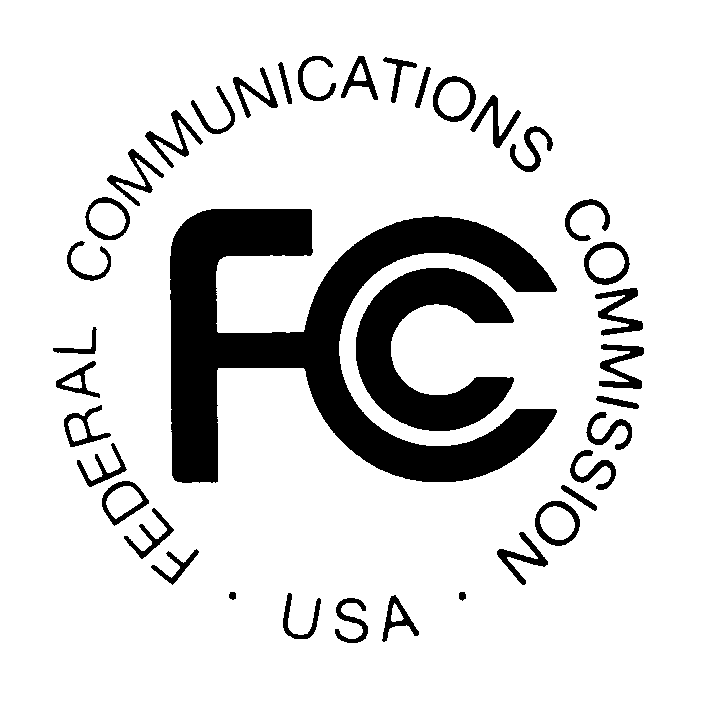 News media information  202 / 418-0500TTY  202 / 418-2555Internet:  http://www.fcc.govPUBLIC NOTICE		Federal Communications Commission		445 12th St., S.W.		Washington, D.C. 20554				                                                                			DA 12-2050December 19, 2012PUBLIC SAFETY AND HOMELAND SECURITY BUREAU ANNOUNCESREGION 28 (EASTERN PENNSYLVANIA, SOUTHERN NEW JERSEY AND DELAWARE AREA) PUBLIC SAFETY REGIONAL PLANNING COMMITTEES TO HOLD 700 MHZ AND 800 MHZ NPSPAC MEETINGSPR Docket No. 92-287The Region 28 (Eastern Pennsylvania, Southern New Jersey and Delaware Area) Public Safety Regional Planning Committees (RPCs) will hold two consecutive planning meetings on Tuesday, January 15, 2013.  Beginning at 10:00 a.m., the 800 MHz Public Safety RPC will convene at the Delaware River and Bay Authority Police Department, Delaware Memorial Bridge Toll Plaza, Julia Building, 2nd Floor Training Room, located at 2162 New Castle Avenue, New Castle, Delaware.   The agenda for the 800 MHz meeting includes:Call to Order Chair Report (Mark Grubb)Vice Chair Report (Jay Groce)Secretary Report (Judith Brackin)Technical Report (Jay Groce) Update – Rebanding progressOld Business (Open)New Business (Open)Next Meeting – Tuesday, April 9, 2013Immediately following the 800 MHz Public Safety RPC meeting, the 700 MHz Public Safety RPC will convene at the same location. The agenda for the 700 MHz meeting includes:Call to Order Chair Report (Mark Grubb)Vice Chair Report (Sean Petty)Secretary Report (Jody Nestor)Technical Committee Report (Sean Petty)Interoperability and State Interoperability Executive Committee (SIEC) updatesOld Business (Open)New Business (Open)Next Meeting – Tuesday, April 9, 2013Both Region 28 Public Safety RPCs’ meetings are open to the public.  All eligible public safety providers in Region 28 may utilize these frequencies.  It is essential that eligible public safety agencies in all areas of government, including state, municipality, county, and Native American Tribal be represented in order to ensure that each agency’s future spectrum needs are considered in the allocation process.  Administrators who are not oriented in the communications field should delegate someone with this knowledge to attend, participate, and represent their agency’s needs.All interested parties wishing to participate in planning for the use of public safety spectrum in the 700 MHz and 800 MHz bands within Region 28 should plan to attend.  For further information, please contact:Mark A. Grubb, Chairman700 MHz and 800 MHz Public Safety RPCsState of Delaware Division of Communications3050 Upper King RoadDover, Delaware 19904(302) 739-4207mark.grubb@state.de.usJay Groce, Region 28 Vice Chairman800 MHz Public Safety RPC	Chester CountyDepartment of Emergency Services	601 Westtown Road	West Chester, Pennsylvania 19382 		(610) 344-5084 mgroce@chesco.orgSean Petty, Region 28 Vice Chairman700 MHz Public Safety RPC		Senior Technology Specialist		Mission Critical Partners, Inc.		200 Innovation Blvd.		State College, PA 16803		(888) 862-7911		seanpetty@mcp911.com- FCC - 